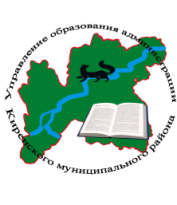 Совещание руководителей образовательных организацийДата проведения:20 января 2021 года.Начало совещания: 10.00 часов.Место проведения:МКУ «Центр развития образования».Участники совещания:  специалисты управления образования, методисты МКУ ЦРО, руководители образовательных организаций.Повестка совещания10.00–10.05   Приветственное слово.                         Звягинцева О. П.,начальник управления  образования                                 администрации Киренского муниципального района10.05–10.15    Об организации вакцинации.                          Бутакова Е. В., консультант10.15 – 10.25   Профилактика правонарушений несовершеннолетних. Летняя                          оздоровительная кампания                           Роднаева О. А., ведущий специалист10.25–10.35   О требованиях к структуре официального сайта                        образовательной организации.                        Полоскова Т. А.,  методист МКУ ЦРО10.35–10.45    Нормативно – правовое обеспечение Государственной итоговой                         аттестации  в 2020 – 2021 учебном году.                         Бутакова Е. В., консультант10.45 – 11.00   Итоги статистического отчета 85-К за 2020 г.                        Арбатская Е. С., методист МКУ ЦРО11.00–11.15   Вопросы – Ответы.                          Принятие решения.